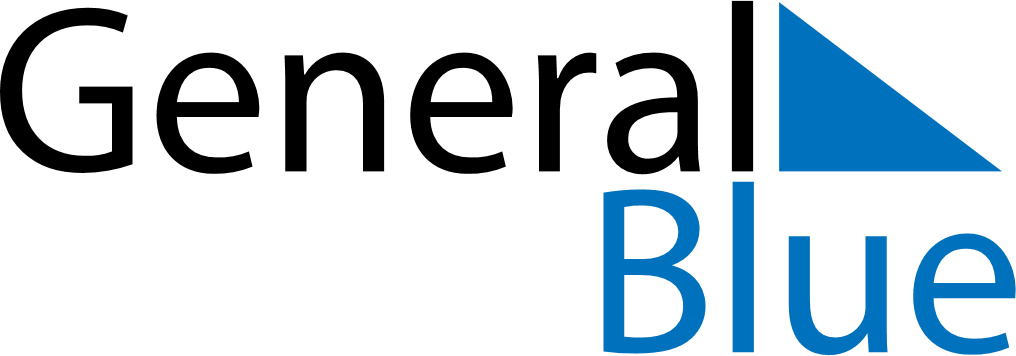 New Zealand 2024 HolidaysNew Zealand 2024 HolidaysDATENAME OF HOLIDAYJanuary 1, 2024MondayNew Year’s DayJanuary 2, 2024TuesdayDay after New Year’s DayFebruary 6, 2024TuesdayWaitangi DayMarch 29, 2024FridayGood FridayMarch 31, 2024SundayEaster SundayApril 1, 2024MondayEaster MondayApril 25, 2024ThursdayANZAC DayJune 3, 2024MondayQueen’s BirthdayJune 28, 2024FridayMatarikiOctober 28, 2024MondayLabour DayDecember 25, 2024WednesdayChristmas DayDecember 26, 2024ThursdayBoxing Day